MEMORIU DE PREZENTARENECESAR OBŢINERII ACORDULUI DE MEDIU PENTRU  PROIECTUL:,,CONSTRUIRE CASA DE VACANTA D+P+1E,ANEXA P, SISTEMATIZARE TEREN, PISCINA, APARARE DE MAL, PUT FORAT, BAZIN ETANS VIDANJABIL, ACCES AUTO LA D.N. 57 SI IMPREJMUIRE’’Loc. Eselnita  ,  Judetul.MehedintiBeneficiar: SCHRETLEN DIANA-CONSUELA si SCHRETLEN YVES-JEAN-HENRILOC. ESELNITA , STR. DUNARI ,F.N., N.C. 53293 , JUD. MEHEDINTITel:07431066022024Memoriul de prezentareAnexanr. 5.EDenumirea proiectului: II. Titular  	- numele: SCHRETLEN DIANA-CONSUELA si SCHRETLEN YVES-JEAN-HENRI- adresa poştală:Loc. Eselnita, str. Dunari , nr. F.N., N.C.53923, jud. Mehedinti- numărul de telefon, de fax şi adresa de e-mail, adresa paginii de internet 0743 106 602- numele persoanelor de contact:  Botila EduardIII. Descrierea caracteristicilor fizice ale întregului proiect:  un rezumat al proiectului:Prezenta documentatie trateaza la faza de proiect a lucrarilor obiectivului„CONSTRUIRE CASA DE VACANTA D+P+1E,ANEXA P, SISTEMATIZARE TEREN, PISCINA, APARARE DE MAL, PUT FORAT, BAZIN ETANS VIDANJABIL, ACCES AUTO LA D.N. 57 SI IMPREJMUIRE’’- judetul Mehedinti,   CF. 53293Lucrarea este în conformitate cu Certificatul de Urbanism nr. 120/04.10.2021 emis de Primăria comunei Eselnita în temeiul reglementărilor Documentaţiei de Urbanism nr. 39126/199, faza PUG, aprobată prin Hotărîrea Consiliului Local nr. 8/24.02.1999.Vecinii sunt:E –  NC  51572V -   NC 52920S –   Fluviu  DunareaN –  Str. Dunarii  DN 57 (Acces )Constructia propusa se varealiza in intravilan com. Eselnita, CF 53293.Terenul intravilan pe care se va construi are suprafaţa totala de 695 mp, numărul cadastral 53293, proprietari fiind  SCHRETLEN DIANA-CONSUELA si SCHRETLEN YVES-JEAN-HENRI.b) justificarea necesităţii proiectului:valorificarea potenţialului touristic si de agrement al zoneic) valoarea investiției; (valoarea de impozitare) 548582,00leid) perioada de implementare propusă; 2 anie) planşele prezentând limitele amplasamentului proiectului, inclusive orice suprafaţă de teren solicitată pentru a fi folosită temporar (planuri de situaţie şi amplasamente); In memoriu sunt prezentate planul deamplasament si planul de situatie. f) o descriere a caracteristicilor fizice ale intregului proiect, formele fizice ale proiectului (planuri, clădiri, altestructuri, materiale de construcţie etc.)  Se prezintă elementele specific caracteristice proiectului propus: Cladirile propuse au urmatoarele caracteristici:a) Casa de Vacanta D+P+1E;              Suprafaţa construită      =  157,65mp             Suprafaţa desfăşurată    =  526,95mp b) Anexa -P ;              Suprafaţa construită                  =  40,00mp             Suprafaţa desfăşurată               =  40,00mpc) Piscina ;              Suprafaţa construită                  =  32,00mp             Suprafaţa desfăşurată                =  32,00mp Suprafaţa totala construită        =  197,65mp(nu include piscina)             Suprafaţa totala desfăşurată      =  566,95mp P.O.T.     =  28,43 %	 (nu include piscina)             C.U.T.    =    0,81- descrierea proceselor de producţie ale proiectului propus, în funcţie de specificul investiţiei, produse şi subproduse obţinute, mărimea, capacitatea; 1. Proiectul propus, este format din doua corpuri de clădire, o piscina, put forat, bazin etans vidanjabil, imprejmuire si aparare mal. a)  Casa de Vacanta  cu regim de inalţime D+P+1E., are urmatoarele spatii functionale:la demisol propunem un living  si casa scarii, o bucatarie, un dormitor, o baie si un dresing, la  parter propunem 4dormitoare , 4 bai, 2 debarale, un hol+ casa scarii si 3 balcoane , la etajul 1 propunem 4dormitoare , 4 bai, 2 debarale, un hol+ casa scarii si 3 balcoane .   Cladirea se realizeaza din zidarie din BCA, cu grosimea de 30 de cm cu plansee din beton armat.    Cladirea este astfel proiectata pentru a avea o capacitateatotala de cazarea de 16 persoane.Finisaje•	Pardoselile sunt de tip pardoseli din gresie ceramica (in camere) si gresie ceramica (restul spatiilor )•	La interior vor fi zugraveli cu vopsea lavabila la pereti si tavane.              In bai peretii vor avea ceramic (faianta)•	Tamplaria interioara este din P.V.C,cea exteriorava fi din P.V.C.  cu geam termopanIzolatiiPeretii sunt termoizolati cu polistirenexpandat de 10 cm la exterior. Cladirea va fi racordata la retelele de utilitati propuse:apa, canal, energie electrica.Incalzirea este realizata electric. Anexa cu regim de inalţime P va avea functiunea de magazie si spatiu de depozitare. Cladirea se va realiza pe o platforma betonata slab armata de 20cm grosime, pardoseala va fi realizata din gresie,  structura  va fi din lemn, inchiderile perimetrale vor fi realizate din scandura si lambriu, usile si geamurile vor fi din lemn, acoperisul va fi tip sarpanta. Cladirea are urmatoarele spatii functionale: La parter va fi un singur spatiu cu destinatia de  magazie si spatiu de depozitare.   Finisaje	Pardoseaua este  din gresie ceramic;	La interior vor fi vopsitorii cu lac si vopsea. 	Tamplaria  exterioara va fi din lemn.IzolatiiNu este cazulCladirea va fi racordata la retelele de utilitati propuse:apa, canal, energie electrica.     c) Piscina se realizeaza din beton armat, planşeul de la  cota – 1,40 m va fi realizat beton armat avand 20cm grosime.         Finisaje              peretii vor fi prevazuti cu rigole  perimetrale si pediluviu si vor  fi placati cu linear de culoare albastra si stabilizate de actiunea razelor ultraviolete ;              planseul va fi placat cu linear de culoare albastra si stabilizate de actiunea razelor ultraviolete .      - vor fi realizate prin folosirea de membrana hidroizolanta impermeabila.     Piscina va fi racordata la reteaua de energie electrica.Alimentarea  cu apa se va realiza din sursa proprie – put forat de mare adancime. Golirea piscinei se realizeaza  o data pe an la rigola si mai departe in emisar. d) Imprejmuirea, va fi formata din fundatie beton armat, soclu beton armat, stilpi beton armat cu sectiunea de 30x30 cm si camp  zidarie din boltari beton de 20 cm grosime cu inaltimea de 2,00m.PROPUNERI      Din tema de proiectare elaborată de beneficiar se propune executarea lucrarilor de CONSTRUIRE CASA DE VACANTA D+P+1E,ANEXA P, SISTEMATIZARE TEREN, PISCINA, APARARE DE MAL, PUT FORAT, BAZIN ETANS VIDANJABIL, ACCES AUTO LA D.N. 57 SI IMPREJMUIRE - judetulMehedintiLa casa de vacanta la demisol propunem un living  si casa scarii, o bucatarie, un dormitor, o baie si un dresing, la  parter propunem 4dormitoare , 4 bai, 2 debarale, un hol+ casa scarii si 3 balcoane , la etajul 1 propunem 4dormitoare , 4 bai, 2 debarale, un hol+ casa scarii si 3 balcoane. La anexa va fi un singur spatiu cu destinatia de  magazie si spatiu de depozitare. Se propunec onstruirea unei piscine, unui bazin vidanjabil etans si un put forat de mare adancime.- materiile prime, energia şi combustibilii utilizaţi, cu modul de asigurare a acestora;  In perioada de construireEnergia electrica utilizata este din reteaua electrica existenta. Nu se utilizeaza materii prime si combustibili.În perioada de funcƫionareAlimentarea cu apa se realizeaza din reteaua proprie iar energia electrica din reteaua existententa. - racordarea la reţelele utilitare existente în zonă;  Alimentarea cu apa:Alimentarea cu apa se realizeaza dintr-un put forat de mare adancime.Apa se va utiliza:In scop menajer şi igienico-sanitar.Evacuarea apelor uzate: Apele uzate menajere sunt colectate prin intermediul retelei de canalizare interioare prin conducte de PVCsi sunt evacuate in bazinul etans vidanjabil. Apele pluvial de pe cladire sunt colectate de jgheaburi şi burlane şi se vor infiltra in sol. Asigurarea apei tehnologice:Nu este cazul.Asigurarea agentului termic:Nu este cazul. Activitatile desfasurate la punctul de lucru se realizeaza doar in sezonul cald.Asigurarea curentului electric:Curentul electric  se asigura prin branşament la reteaua electrica existentaî nzonă.- descrierea lucrărilor de refacere a amplasamentului în zona afectată de execuţi a investiţiei;  Nu sunt necesare lucrari de refacere a amplasamnetului.- căi noi de acces sau schimbări ale celor existente;  Circulaţia  se realizeaza pe reţeaua de drumuri existente, in partea de NORD a proprietatii spre Str. Dunarii se va amenaja parcarea, fara a turna vr-o platforma betonata.Se vor întreţine drumurile de acces în stare corespunzǎtoare pentru trecerea sigurǎ şi fǎrǎ probleme a vehiculelor şi instalaţiilor. Au fost propuse masuri pentru siguranta circulatiei pedestre:-suprafete antiderapante ( coeficient minim de frecare 0,4 ) pentru toate pardoselile;-eliminarea denivelarilor suprafetelor orizontale-separarea fluxurilor si a functiunilor-spatii de circulatie ample-accese si locuri de manevra pentru persoanele cu handicap-sensul de deschidere al usilor in sensul de evacuare-asigurarea unui iluminat natural si artificial pentru circulatii-balustrade corespunzatoare- resursele naturale  folosite în construcţie şi funcţionare;  In perioada de construirePentru execuƫia lucrǎrilor au fost folosite materiale de construcƫii agrementate conform legislaƫiei naƫionale și standardelor armonizate cu legislaƫia UE, respectiv HG nr. 766/1996 privind stabilirea categoriilor de importanƫǎ ale construcƫiilor, Legea nr. 10/1995 privind calitatea ȋn construcƫii.In perioada de funcƫionare-Alimentarea cu apa se realizeaza din putul forat de mare adancime si din reteaua publica daca este cazul.- planul de execuţie, cuprinzând faza de construcţie, punerea în funcţiune, exploatare, refacere şi folosire ulterioară;  Investiţia e amplasata conform planului de situație, anexat la prezenta documentatie.Investiţia e realizată din punct de vedere structural conformLegii nr.10/1995,privind calitatea in constructii, cu privire la realizarea si mentinerea pe intreaga perioada de exploatare a cerintelor de rezistenta si stabilitate, potrivit reglementarilor in vigoare ,asa cum precizeaza memoriul de specialitate.- relaţia cu alte proiecte existente sau planificate;	Constructia propusa este amplasata in partea de Nord Est a proprietatii. - detalii privind alternativele care au fost luate în considerare;   nu au fost - alte activităţi care pot apărea ca urmare a proiectului (de exemplu, extragerea de agregate, asigurarea unor nois urse de apă, surse sau linii de transport al energiei, creşterea numărului de locuinţe, eliminarea apelor uzate şi a deşeurilor);  Nu estecazul, prin realizarea proiectului nu apar activitatile de mai sus.- alte avize/acorduri/autorizaţii cerute pentru proiect.  1. Certificat de urbanism	2. Autorizație de construcție            3. Aviz CEZ, SALUBRITATE,PARC NATURAL, ABA BANAT, DR.NATIONALEIV. Descrierea lucrărilor de demolare necesare:Nu se realizeaza lucrari de demolare.V. Descrierea amplasării proiectului:  - distanţa faţă de graniţe pentru proiectele care cad sub incidenţa Convenţiei privind evaluarea impactului asupra mediului în context transfrontieră, adoptată la Espoo la 25 februarie 1991, ratificată prinLegea nr. 22/2001 cu modificarile si completarile ulterioare; Perimetrul proiectului nu se găseşte amplasat în zonă de graniţă şi nu se pune problema unor activităţi transfrontaliere.- localizarea amplasamentului in raport cu patrimoniul cultural potrivit Listei Monumentelor Istorice actualizata periodic si publicata in Monitorul Oficial al Romaniei si a Repertoriului Arheologic National instituit prin OG nr.43/2000 privind protecția patrimoniului arheologic și declararea unor situri arheologice ca zone de interes național, republicată, cu modificările și completările ulterioare; Amplasamentul proiectului nu este situat in zona monumentelor istorice si a siturilor arheologice.- hărţi, fotografii ale amplasamentului care pot oferii informaţii privind caracteristicile fizice ale mediului, atât naturale, cât şi artificial şi alte informaţii privind proiectul:Folosinţele actuale şi planificate ale terenului atât pe amplasament, cât şi pe zone adiacente acestuia; Regimul juridicTerenul  este situat în intravilanul COM. ESELNITA, SAT ESELNITA si este proprietate privata.Dreptul de proprietate asupra terenului şi servituţiile care grevează asupra acestuia: terenul este în proprietatea solicitantului conform  ACTULUI NOTARIAL nr. 498 din 17.02.2023.Regimul economic	Terenul are funcţiunea ,V’cu suprafata de 695mp .-politici de zonare şi de folosire a terenului; Nu estecazul.-arealele sensibile;  Proiectul se deruleaza in arealul sensibil- aria naturala protejata Portile de Fier.- coordonatele geografice ale amplasamentului proiectului, care vor fi prezentate sub formă de vector în format digital cu referinţă geografică, însistem de proiecţie naţională Stereo 1970. Teritoriul are urmatoarelevecinătăţi: E –  NC  51572V -   NC 52920S –   Fluviu  DunareaN –  Str. Dunarii  Coordonate Stereo 1970 ale amplasamentului proiectului: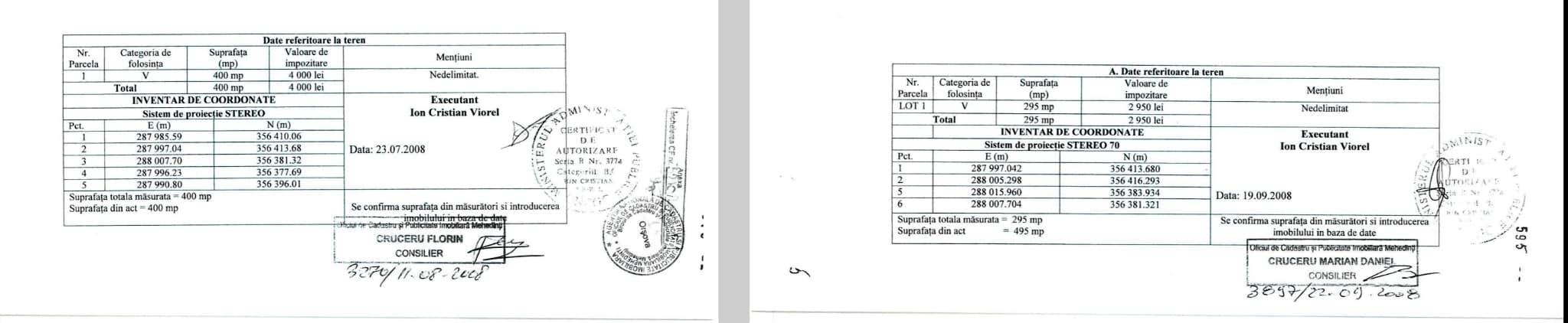 - detalii privind orice variantă de amplasament care a fost luată în considerare   nu a fost luata o alta varianta de amplasament.VI. Descrierea tuturor efectelor semnificative posibile asupra mediului ale proiectului, în limita informațiilor disponibileSurse de poluanţi şi instalaţii pentru reţinerea, evacuarea şi dispersia poluanţilor în mediu.Protecţia calităţii apelor:  Peperioada de construire nu există posibilitatea apariţiei poluării accidentale deoarece lucrarile ce se vor realiza vor fi in spatii inchise, betonate.Pe perioada de funcţionare a obiectivului, traseele exterioare de circulaţie, platformele de depozitare a deşeurilor generate sunt betonate iar apele uzate menajere sunt colectate in bazin etans vidanjabil, reducându-se  astfel la minimum pericolul unor poluări accidentale a freaticului datorate scurgerilor.Protecţia aerului:  Pe perioada execuţiei lucrărilor de construcţii, sursele de poluare a aerului atmosferic sunt reprezentate de:Nu estecazul.Principalele surse de poluare a aerului pe perioada de funcţionare sunt:surse mobile de emisie: autovehiculele care vor tranzita în zona; Emisiile de poluanţi ale autovehiculelor prezintă doua mari particularităţi: în primul rând eliminarea se face foarte aproape de sol, fapt care duce la realizarea unor concentraţii ridicate la înălţimi foarte mici, chiar pentru gazele cu densitate mică şi mare capacitate de difuziune în atmosferă. Ca substanţe poluante, formate dintr-un număr foarte mare (sute) de substanţe, pe primul rând se situează gazele de eşapament. Volumul, natura, şi concentraţia poluanţilor emişi depind de tipul de autovehicul, de natura combustibilului şi de condiţiile tehnice de funcţionare. Alte substanţe poluante provenite de la autovehicule sunt:particulele în suspensie, dioxidul de sulf, plumbul, hidrocarburile poliaromatice, compuşii organici volatili (benzenul), metanul şi altele.Se propune menţinerea unor suprafeţe verzi pe perioada de functionare.Surse staţionare de emisieNu exista.Instalaţiile pentru reţinereaşi dispersia poluanţilor în atmosferăNu este cazul.3. Protecţia împotriva zgomotului şi vibraţiilor:  Faza de constructie:- sursele de zgomotşi de vibraţii; Lucrarile vor fi realizate  pe timpul zilei.- amenajările şi dotările pentru protecţia împotriva zgomotului şi vibraţiilor.pentru protecţia împotriva zgomotului si a vibraţiilor nu au fost necesare măsuri speciale, posibilitatea propagării zgomotului si a vibraţiilor în împrejurimile proiectului este foarte redusă. Perioada de functionareSezonieraAmenajările şi dotările pentru protecţia împotriva zgomotelor şi vibraţiilorConstructia nu se afla in umbra sonora  a unei alte cladiri. Vecinatatile cladirii nu sunt producatoare de zgomot.Cladirea nu pune probleme deosebite de protectie a utilizatorilor impotriva zgomotului provenit din exterior si nici de protectie a cladirilor in vecinate.Indicele R mediu nu este semnificativ deoarece suprafetele vitrate, ferestrele fara punti acustice, cu geam termopan, au un indice R apropiat de cel al peretilor opaci. Nu se impun amenajări speciale pentru protecţia împotriva zgomotului şi vibraţiilor; 4. Protecţia împotriva radiaţiilor:  - sursele de radiaţii;  Atat in faza de executie cat si in faza de functionare nu exista radiatii.- amenajările şi dotările pentru protecţia împotriva radiaţiilor.  Atat in faza de executie cat si in faza de functionare nu sunt necesare.5. Protecţia solului şi a subsolului:  Sursele de poluanţi pentru sol, subsol şi ape freaticeAtat in faza de executie cat si in faza de functionare nu existasurse de poluare.Lucrările şi dotările pentru protecţia solului şi subsoluluiAtat in faza de executie cat si in faza de functionare nu sunt necesare.Deseurile menajere vor fi gestionate corespunzator.Reţelele interne de canalizare sunt realizate din conducte PVC, cu îmbinări etanşe, eliminându-se astfel infiltraţiile de ape uzate în subteran.6. Protecţia ecosistemelor terestre şi acvatice: Faza de constructie:- identificarea arealelor sensibile ce pot fi afectate de proiect; Proiectul se deruleaza in arealul sensibil- aria naturala protejata Portile de Fier.Se interzice aruncarea/deversarea oricaror tipuri de deseuri in zonele limitrofe perimetrului lucrarilor sau în zona Fluviului Dunarea.- lucrările, dotările şi măsurile pentru protecţia biodiversităţii, monumentelor naturii şi ariilor protejate. Nu sunt necesare.Faza de functionare:- identificarea arealelor sensibile ce pot fi afectate de proiect: Proiectul se deruleaza in arealul sensibil- aria naturala protejata Portile de Fier.Se interzice aruncarea/deversarea oricaror tipuri de deseuri in zonele limitrofe perimetrului lucrarilor sau în zona Fluviului Dunarea.- lucrările, dotările şi măsurile pentru protecţia biodiversităţii, monumentelor naturii şi ariilor protejate. Nu estecazul.Protecţia aşezărilor umane şi a altor obiective de interes public:  Identificare obiectivelor de interes public, distanţa faţă de aşezările umane, respectiv faţă de monumente istorice şi de arhitectură, alte zone asupra cărora există instituit un regim de restricţieConstrucţiile  vor fi amplasate în intravilanul comunei Eselnita si  are urmatoarele vecinătăţi: E –  NC  51572V -   NC 52920S –   Fluviu  DunareaN –  Str. Dunarii  Accesul pe teren se realizeazăpe DN 57.Amplasamentul fiind situat in travilan, în zonă se află locuinţe si zone comerciale etc.Proiectul propus prezintă importanţă turistica si de agrement deoarece prin realizarea lui creste potentialul turistic al zonei.Lucrările, dotările şi măsurile pentru protecţia aşezărilor umane şi a obiectivelor protejate şi/sau de interes publicPrin măsurile de protecţie a muncii şi mediului, obiectivul nu se va constitui sursă de poluare ce ar putea afecta mediul social şi economic din zonă.           Programul de lucru va fi stabilit impreuna cu autoritatile locale.Prevenirea și gestionarea deșeurilor generate pe amplasament în timpul realizării proiectului/în timpul exploatării, inclusive eliminarea:             Tipurile şi cantităţile de deşeuri rezultateDeşeurile rezultate în urma desfăşurării activităţii de alimentatie publica si cazare, sunt:In perioada de funcƫionare se vor genera urmatoarele deșeuri:deşeuri municipale amestecate: categoria 20, cod 20 03 01; aprox 500kg/luna;deseuri colectate separat: 20 01 01hârtie şi carton, aprox5 kg/luna20 01 02sticla, aprox30kg/luna                  020104 deşeuri de materialeplastice, aprox 10kg/luna;Modul de gospodărire a deşeurilorDeşeurile menajere vor fi depozitate controlat, înlocuri bine stabilite şi amenajate corespunzător prevederilor în vigoare şi a unei colectări în pubele destinate fiecărui tip de deşeu în parte. Pentru evidenţierea acestei colectări se vor alege pubele de culori diferite şi inscripţionate conform tipului de deşeu pe care îl conţine.Deşeurile menajere vor fi preluate de către o societate de salubritate locală, autorizată pentru activităţi precum colectarea, sortarea, transportul şi depozitarea deşeurilor menajere în locuri special amenajate.- programul de prevenire și reducere a cantităților de deșeuri generate; Deseurile vor fi colectate selectiv in pubele amplasate in incinta. Personalul va fi instruit periodic privind gestiunea deseurilor.- planul de gestionare a deșeurilorVor fi respectate prevederile Legii 211/2011 privind gestionarea deşeurilor şi HG 856/2002 privind evidenţa gestiunii deşeurilor şi pentru aprobarea listei cuprinzând deşeurile. Aceste normative transpun Directiva cadru 75/442/CEE privind deşeurile, modificată prin directivele 91/156/CEE, 91/692/CEE şi 96/350/CE.Deșeurile de ambalaje generate vor fi valorificate prin agenƫi economici autorizaƫi sau reutilizate.Deșeurile municipale amestecate vor fi preluate de operatorul local de salubritate ȋn vederea eliminǎrii la un depozit autorizat.9. Gospodărirea substanţelor şi preparatelor chimice periculoase:  Nu estecazul.Utilizarea resurselor naturale, in special a solului, a terenurilor, a apei si a biodiversitatii: terenul in suprafata de 695mp,nisipul si pietrisul sunt achizitionate de la agentii economici autorizati, - apa –pe perioada de constructiesiperioada de functionarepentrupentruconsum functional atatpotabilcatsiigienico-sanitarImpactul direct asuprabiodiversitatii se varesimtidoar in etapa de constructie, vorexistasurse de poluarece pot afectabiodiversitatea cum ar fi emisiile de praf, acesteaavandinsa un caractertemporarsivordispareaodata cu incetareaactivitatilor de santier.VII. Descrierea aspectelor de mediu susceptibile a fi afectate în mod semnificativ de proiect:- impactul asupra populaţiei, sănătăţii umane, biodiversității (acordând o atenție special speciilor și habitatelor protejate), conservarea habitatelor naturale, a florei și a faunei sălbatice, terenurilor, solului, folosinţelor, bunurilor materiale, calităţii şi regimului cantitativ al apei, calităţii aerului, climei (de exemplu, natura și amploarea emisiilor de gaze cu efect de seră), zgomotelor şi vibraţiilor, peisajului şi mediului vizual, patrimoniului istoric şi cultural şi a suprainteracţiunilor dintre aceste elemente; natura impactului (adică impactul direct, indirect, secundar, cumulativ, pe termen scurt, mediu şi lung, permanent şi temporar, pozitiv şi negativ);  Impactul asupra populaţiei, sănătăţii umane, faunei şi florei, solului, folosinţelor, bunurilor materiale, calităţiişi regimului calitativ al apei, calităţii aerului, climei, peisajului şi mediului vizual, patrimoniului istoric şi cultural şi asupra interacţiunilor dintre aceste elemente este nesemnificativ. Natura impactului (adică impactul direct, indirect, secundar, cumulativ, pe termen scurt, mediu şi lung, permanent şi temporar, pozitiv şi negativ) este descrisă în tabelul  nr. 1:Tabel nr. 1. Natura impactuluiNotă: C-cumulativ; D-direct; I-indirect; M-mediu; P-permanent; S – scurt; T-temporarTipuri de impactA. In faza de executiea lucrărilor – apreciem că impactul este nesemnificativ:- lucrarile se vor realiza sunt in spatii inchise.Reziduurile și deșeurile rezultate în timpul execuției lucrărilor sunt colectate în locuri special amenajate și sunt evacuate ritmic de operatorul de salubritate din zona de lucru.	Impactul este nesemnificativ.B. In faza de funcționareÎn procesul de exploatare a obiectivului impactul va fi nesemnificativ:Impactul va fi nesemnificativ dacă se respectă  masurile  stabilite anterior.Extinderea impactului (zona geografică, numărul persoanelor afectate): impact nesemnificativ. Magnitudinea şi complexitatea impactuluiImpactul este limitat, temporar, fără consecinţe cuantificabile, semnificative.Durata, frecvenţa şi reversibilitatea impactuluiUrmările impactului nu sunt sesizabile. Măsurile de evitare, reducere sau ameliorare a impactului semnificativ asupra mediuluiImplementarea proiectului nu va avea un impact semnificativ asupra mediului.Măsurile de reducere a elementelor care ar putea stabilizarea cantităţilor de elemente poluante stabilite prin standardele în vigoare sunt:gestionarea corectă a deşeurilor.Natura transfrontalieră a impactuluiActivitatățile desfășurate pentru implementarea proiectului și activitatea ulterioară nu se înscriu în ANEXA 1 a Legea nr. 22/2001 (LISTAcuprinzândactivităţile propuse), prin urmare proiectul nu generează impact transfrontalier.VIII. Prevederi pentru monitorizarea mediului–dotări şi măsuri prevăzute pentru controlul emisiilor de poluanţi în mediu, inclusive pentru conformarea la cerințele privind monitorizarea emisiilor prevăzute de concluziile BAT aplicabile. Se va avea învedere ca implementarea proiectului să nu influențeze negative calitatea aerului în zonă. Nu se impune monitorizarea factorilor de mediu.IX. Legătura cu alte acte normative și/sau planuri/programe/strategii/documente de planificareTerenul nu a fost propus pentru alt obiectiv, lucrarile vor fi realizate pe un amplasament  cu destinaţia curti constructii.A. Justificarea încadrării proiectului, după caz, în prevederile altor acte normative naţionale care transpun legislaţia comunitară (IED, SEVESO, Directiva-cadru apă, Directiva-cadru aer, Directiva-cadru deşeuri etc.)  Nu estecazul.B. Se vamentionaplanul/programul/strategia/documentul de programare/planificare din care face proiectul, cu indicareaactului normative prin care a fostaprobatX. Lucrări necesare organizării de şantier:În baza prevederilor Legii Securităţii şi Sănătăţii în Muncă nr. 319/2006,  beneficiarul şi diferiţii executanţi vor lucra pe bază de contract. Scopul acestei Convenţii este evitarea accidentelor de muncă, incendiilor, asigurării securităţii personalului implicat în executarea diferitelor lucrări, prevenirii fenomenelor de poluare a solului, precum şi de aplicare corespunzătoare a legislaţiei în vigoare.  Personalul executantului va purta echipament de protecţie şi de lucru inscripţionat cu numele societăţii respective, pentru o mai bună identificare. Personalul executantului va fi instruit cu privire la răspunderile ce revin executantului cu privire la depozitarea şi eliminarea deşeurilor, măsurilor de protecţie şi prim ajutor, etc.  Deşeurile municipale amestecate generate vor fi colectate, stocate temporar în pubele şi vor fi preluate de catre operatorul local.  XI. Lucrări de refacere a amplasamentului la finalizarea investiţiei, în caz de accidente şi/sau la încetarea activităţii, în măsura în care aceste informaţii sunt disponibile:- lucrărilepropusepentrurefacereaamplasamentului la finalizareainvestiţiei, încaz de accidenteşi/sau la încetareaactivităţii;  Nu este cazul, lucrarile ce se vor realiza suntin spatii inchise, sau protejate prin perdele de protectie- aspect referitoare la prevenireaşimodul de răspunspentrucazuri de poluăriaccidentale;  Planul de prevenire şi combatere a poluărilor accidentale va fi în sarcina executantului lucrării. Măsurile cuprinse ȋn acest plan vor fi menţionate în contractul de execuţie a lucrărilor de construcţii proiectate, cu respectarea Legislaţiei privind Securitatea şi Sănătatea Muncii (SSM), Paza contra incendiilor, Paza şiProtecţia Civilă, Regimul deşeurilorşi altele. Se vor respecta prevederile Proiectelor de execuţie, a Caietelor de sarcini, a Legilor şi normativelor privind calitatea în construcţii.  - aspect referitoare la închiderea/dezafectarea/demolareainstalaţiei;  Inchiderea/dezafectarea/demolarea construcƫiilor se va face obligatoriu pe baza unui proiect de dezafectare. Beneficiarul va solicita şiobţine acordul de mediu pentru proiectele de dezafectare aferente activităţilor cu impact semnificativ asupra mediului.  - modalităţi de refacere a stăriiiniţiale/reabilitareînvedereautilizăriiulterioare a terenului.  Aceste modalităţi se vor stabili, dacă va fi cazul, la momentul luării deciziei privind desfiinţarea obiectivului şi depind de strategia care se va adopta ȋn ceea ce priveşte utilizarea ulterioară a terenului.  XII. Anexe–piese desenate  1. 1. Planul de încadrare în zonă a obiectivului şi planul de situaţie, cu modul de planificare a utilizării suprafeţelor; formele fizice ale proiectului (planuri, clădiri, altestructuri, materiale de construcţie etc.); planşe reprezentând limitele amplasamentului proiectului, inclusive orice suprafaţă de teren solicitată pentru a fi folosită temporar (planuri de situaţie şi amplasament). -anexat. 2. Schemele-flux pentruprocesultehnologicşifazeleactivităţii, cu instalaţiile de depoluare. – nu estecazul–3. Schema – flux a gestionării deșeurilorDeseurilecolectate in containere sunt preluate de operatorul local spreeliminaresaureciclare.XIII. Pentruproiectelecare intră sub incidențaprevederilor art. 28 din Ordonanţa de urgenţă a Guvernului nr. 57/2007 privindregimulariilor natural protejate, conservareahabitatelornaturale, a floreişifauneisălbatice, aprobată cu modificărișicompletăriprinLegea nr. 49/2011, cu modificărileşicompletărileulterioare, memorial va fi completat cu următoarele:Copiedupaavizul de la PARCUL NATURAL PORTILE DE FIER . in care se mentioneazafaptul ca proiectulpropus se afla in aria naturala a Parcului Natural Portile de Fier ROSPA0080 MuntiiLocvei-Almajuluisi ROSCI0206 Portile de fier.XIV. Pentru proiectele care se realizează pe ape sau au legătură cu apele,  memorial va fi completat cu următoarele, informații, preluate din Planurile de management bazinale, actualizate:1. Localizarea proiectului:  - bazinul hidrografic:Dunerea, proiectul propus se afla in aria naturala a Parcului Natural Portile de Fier ROSPA0080 MuntiiLocvei-Almajului si ROSCI0206 Portile de fier.- cursul de apă: denumire şi codul cadastral: cursul Dunarii, NC 53923.2. Indicarea stăriiecologice/potențialului ecologic și stareachimică a corpului de apă de suprafață; pentru corpul de apă subteran se vor indica starea cantitativă și stareachimică a corpului de apă. Corpul de apa de suprafata corespunde calitatii.3. Indicarea obiectivului/obiectivelor de mediu pentru fiecare corp de apă identificat, cu precizarea excepţilor aplicateşi a termenelor aferente, dupăcaz. Obiectivul „nedeteriorării stării“corpurilor de apă este unul dintre elementele cheie privind protecţia corpurilor de apă.Perioada de execuƫie.Lucrarile propuse nu afecteaza apele subterane si de suprafata.Perioada de funcţionare.Evacuarea apelor menajere este realizată in bazin etans vidanjabil care se va vidanja periodic de catre o societate autorizata.XV. Criteriile prevăzute în anexa nr. 3 se iau in considerare, dacă estecazul, în momentul compilării informațiilor în conformitate cu punctele III-XIV. Nu este cazul.Intocmit,c.Arh.Botila EduardFactori de mediuNatura impactuluiNatura impactuluiNatura impactuluiNatura impactuluiFactori de mediuDirect/IndirectSecundar/CumulativPe termenscurt, mediusau lungPermanent/TemporarPopulaţie-i-s-s-tSănătate umană-i-s-s-tFlora şi fauna-i-s-s-tSol-d-s-s-tBunurile materiale----Apa-i-s-s-tAer-d-s-s-tClima-i--l-tZgomot şi vibraţii-i-s-s-tPeisaj şi mediu vizual-i--s-piPatrimoniul istoricşi cultural-i-s-l-p